Buen día apreciados compañeros y comunidad educativa Esguerrista, el día miércoles 26 de octubre se llevará a cabo la exposición de proyectos de INFOTECPara el éxito de la actividad solicitamos su colaboración, compromiso y acompañamiento a los estudiantes para que roten por los puntos asignados de acuerdo al siguiente horario, acompaña el docente de la hora de clase: 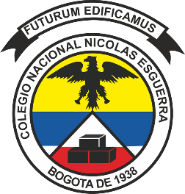 COLEGIO NACIONAL NICOLÁS ESGUERRADía INFOTEC Área de Tecnología e Informática 26/Octubre/2022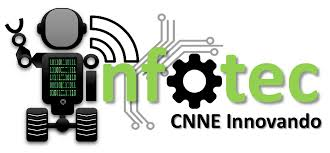 EspaciosTecnología 3  Informática 3Informática 1Salón 35Informática 2Aula múltipleAula múltipleAula múltipleAula múltipleAula múltipleAula múltipleEspaciosTecnología 3  Informática 3Informática 1Salón 35Informática 2Zona1Zona2Zona3Zona 4Zona5Zona6ProfesorPaul AndrésJaelJohn CaraballoRafael BallesterosSandraRuthRuth y GonzaloRuth y GonzaloCesar Augusto NavarreteGonzaloGonzaloProyectos a presentarTecnología (6) y (7)Oficina Empresa didáctica(Proyectos 8)Proyectos (6)WORKSPACESTEMCircuitos y Robótica(Tecnología 10)Programación Visual Basic (10)Videoclips ecología del colegio(11)Programas PseIntPáginas WebRobot Esquiva obstáculos (8)Robot Seguidor de Luz (8)Final Robots de Combate Sumo Grado (9)Robot Controlado porBluetooth(11) Robot Seguidor de Línea (11)7:10-7:206016026036046056067017027037047057:25-7:357067077088018028038048058068078087:40-7:5090190290390490590690710011002100310047:55-8:05100510061007110111021103110411056016026038:10-8:206046056067017027037047057067077088:35 - 9:05DescansoDescansoDescansoDescansoDescansoDescansoDescansoDescansoDescansoDescansoDescanso9:10- 9:208018028038048058068078089019029039:25 – 9:3590490590690710011002100310041005100610079:40 - 9:50 1101110211031104110560160260360460560610:00 - 10:1070170270370470570670770880180280310:15- 10:2580480580680780890190290390490590610:30- 10:40907100110021003100410051006100711011102110310:45 - 10:551104110560160260360460560670170270311:00 - 11:1070470570670770880180280380480580611:15 - 11:258078089019029039049059069071001100211:30 - 11:401003100410051006100711011102110311041105601